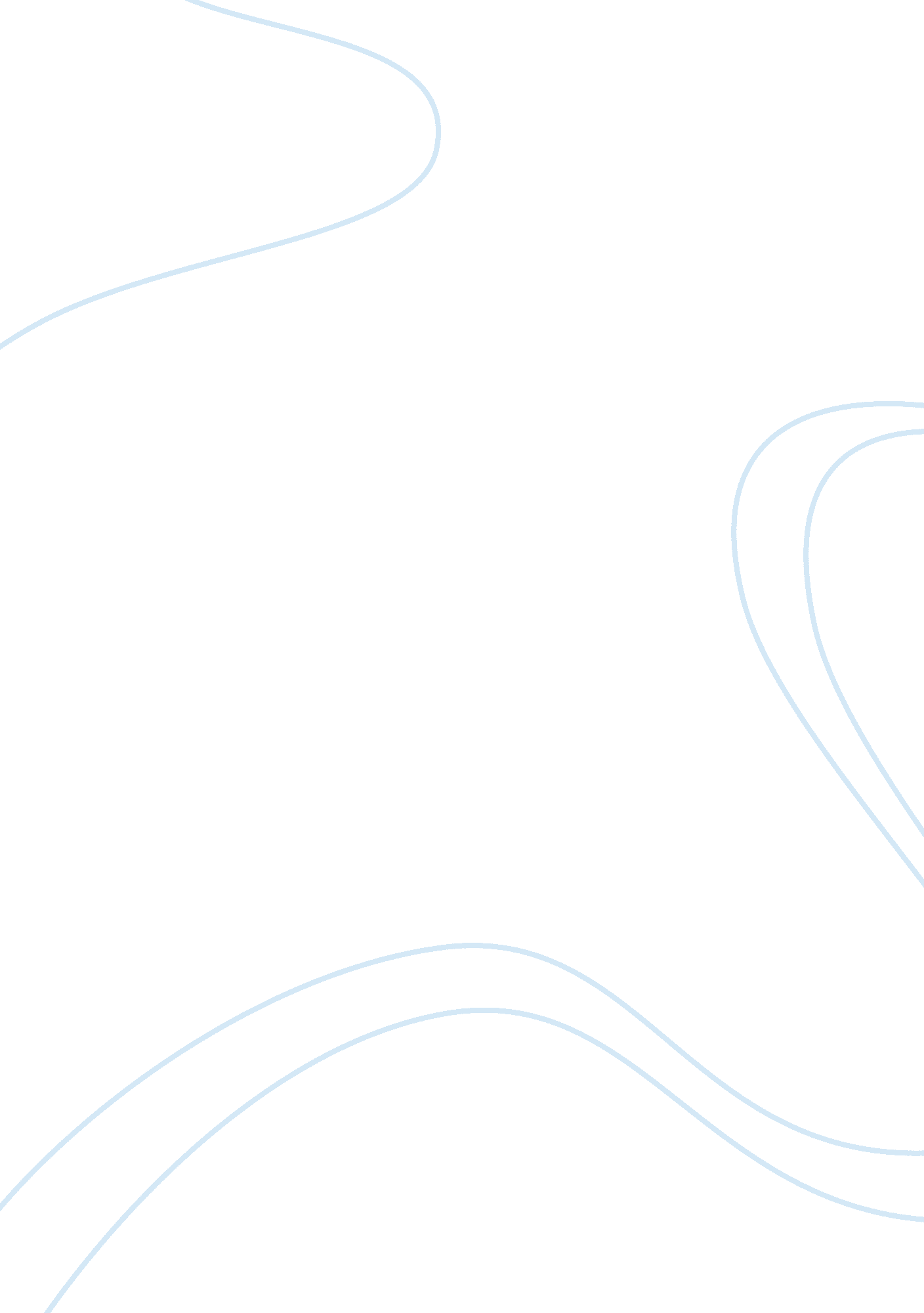 Pc vs mac essayFinance, Investment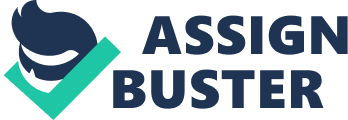 Deciding whether to make an investment in a Windows PC or an Apple Macintosh provides unique technological features. Both the Personal Computer and the Macintosh have their own advantages and disadvantages. Although PC’s are the dominant choice for a computer, the Macintosh still competes toe to toe in many aspects of performances. Elements such as cost, customization, and security, all add to the conflict of which computer is ultimately superior. To begin, the cost of a computer can fluctuate from a few hundred dollars, to a few thousand dollars. A Macintosh differs from a PC immediately because a Mac is built for media programs. When purchasing a Macintosh computer, there are only three types of systems. Apple offers the Imax, Macro, and Mac Pro. Each one of these unique machines is overbuilt and increases the cost of the computer drastically. On the other hand, a PC can be purchased in a variety of ways. For example, shopping online you can buy a $700 desktop computer that will satisfy the average user for a few years. In addition, you can select and purchase expensive parts for a gaming computer. A $1 , 500 customized Personal Computer can be built to run any advanced game with ease. However, a $3, 000 Macro will not be able to function as well as the customized gaming PC, and may encounter problems. The cost of an Apple Macro will always be more expensive because they are all overbuilt, unlike most Personal Computers. Self-building your own PC has become the cheapest method of all, and allows for interchangeable parts in the future. Customization is the most appealing trait in owning a Windows PC. With a Personal Computer, you can manually open your system and modify any part of your choice. With doing so, an individual can create an infinite variety of ways to develop the machine of their dreams. For example, many people alter the interior of their computer with water flowing through the machine for maximum cooling. In addition, many people prefer a super computer and decide to install two expensive graphics cards and overcook their CAP]. This allows the PC to reach the machines full potential. This goes to show the creativity and endless options available to any PC owner that a Mac user could never incorporate. The Macintosh only has one interchangeable part known as RAM. With only being able to alter the memory of the Macintosh, owners are stuck with the overbuilt, unchangeable product. Since Apple does not offer any customization beyond what comes overbuilt in their computers, a PC is a more customizable product. A majority of people say the Mac has the best security. The Apple Macintosh has specific software that is designed specifically to run on the hardware. This means that the operating system is much more stable on a Mac. This provides a computer with no worry of any malicious software. However, if there is any hardware failure inside a Mac computer, he only option is to buy a new one. With a PC, you can simply switch the damaged part yourself and continue working. In addition, installing an anti-mallard software and Windows Firewall, will grant the same amount of security as the Macintosh. There will always be owners of the Apple Macintosh and the Windows PC as long as they both exist. Currently more people own PC’s but the Mac’s popularity is growing rapidly. The decision between the two computers may be a personal preference based on unique features. However, the superior Windows PC currently has a cost advantage, unlimited customization, and high security. 